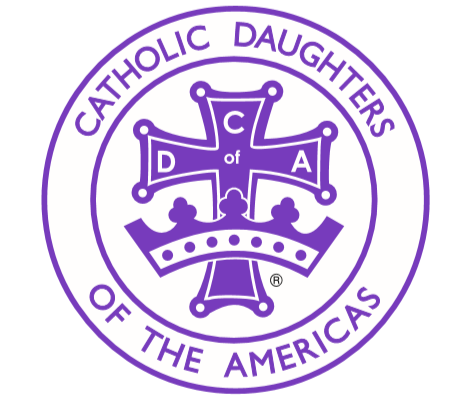 MN CDA Gummi BearsCourt name ______________________                                           Date_____________________________What went well?__________________________________________________________________________________________________________________________________________________________________________________________________________________________________________________________________________________________________________________________________________________________________________________________________________________What would you like to see done differently?__________________________________________________________________________________________________________________________________________________________________________________________________________________________________________________________________________________________________________________________________________________________________________________________________________________How much did your court raise this year?__________________________________Please send all court checks made out to MN Catholic Daughters to me at the below address:Sara Miller 716 14th St NMoorhead, MN 56560701-541-1044saramiller44@hotmail.com